ACTIVIDAD TRAZAR A UNO Y DOS  PUNTOS DE FUGA (DIBUJO) UTILIZANDO PAINT. SEMANAS DEL 7 AL 11 Y DEL 14 AL 18 DE MARZO DEL 2022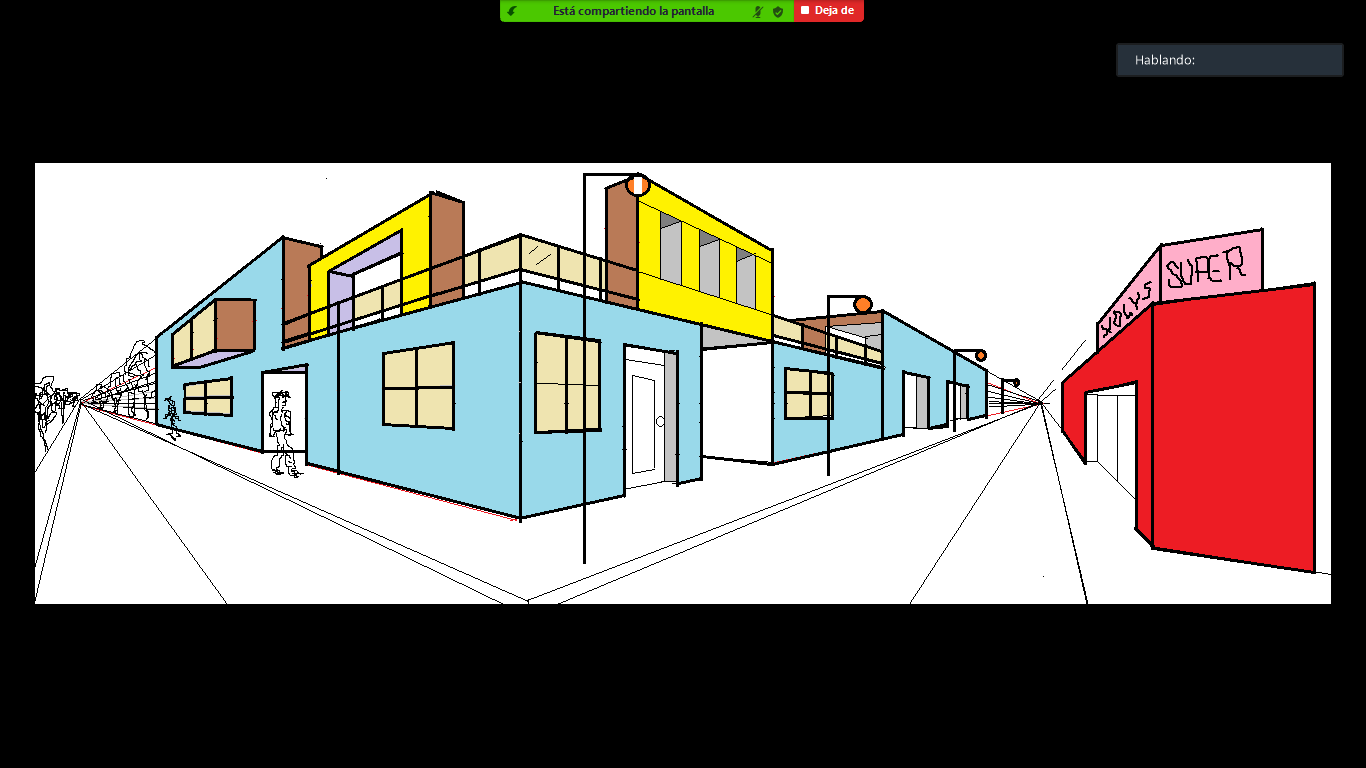 